Surface Area of a Pyramidal Frustum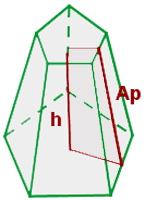 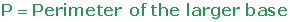 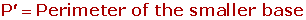 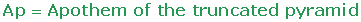 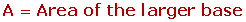 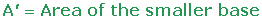 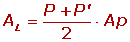 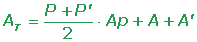 